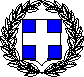 ΥΠΕΥΘΥΝΗ ΔΗΛΩΣΗ                                                                                        (άρθρο 8 Ν.1599/1986)Με ατομική μου ευθύνη και γνωρίζοντας τις κυρώσεις (3), που προβλέπονται από τις διατάξεις της παρ. 6 του άρθρου 22 του Ν. 1599/1986, δηλώνω ότι: Έχω ενημερωθεί για το πλαίσιο υλοποίησης του 1ου Μαθητικού Διαγωνισμού Συγγραφής Παραμυθιού του 1ου Πειραματικού Δημοτικού Σχολείου Θεσσαλονίκης (εντ. ΑΠΘ) και ότι: 1.Επιτρέπω τη συμμετοχή του παιδιού μου ………………………………………………….. στον 1ο Μαθητικό Διαγωνισμό Συγγραφής Παραμυθιού.2.Συναινώ, στο πλαίσιο της συμμετοχής του/της στον Διαγωνισμό να δημοσιευτεί το κείμενο σε σχολικά έντυπα, στο διαδίκτυο, ως e-book και σε έντυπη μορφή συλλογικού έργου.3. Θα διασφαλιστεί η προστασία των προσωπικών δεδομένων των μαθητών/τριών του σχολείου, σύμφωνα με τον Νόμο 4624/2019 και  τον Γενικό Κανονισμό για την Προστασία Δεδομένων (ΓΚΠΔ) (ΕΕ) 2016/679 του Ευρωπαϊκού Κοινοβουλίου και του Συμβουλίου.4. Οι υπεύθυνες δηλώσεις συγκατάθεσης γονέων/κηδεμόνων θα συγκεντρωθούν και θα τηρηθούν στο αρχείο του σχολείου που συμμετέχει στον διαγωνισμό.Ημερομηνία:	..… /.…/ 202…Ο /Η Δηλών/ούσα(Υπογραφή)Αναγράφεται από τον ενδιαφερόμενο πολίτη ή Αρχή ή η Υπηρεσία του δημόσιου τομέα, που απευθύνεται η αίτηση.Αναγράφεται ολογράφως.«Όποιος εν γνώσει του δηλώνει ψευδή γεγονότα ή αρνείται ή αποκρύπτει τα αληθινά με έγγραφη υπεύθυνη δήλωση του άρθρου 8 τιμωρείται με φυλάκιση τουλάχιστον τριών μηνών. Εάν ο υπαίτιος αυτών των πράξεων σκόπευε να προσπορίσει στον εαυτόν του ή σε άλλον περιουσιακό όφελος βλάπτοντας τρίτον ή σκόπευε να βλάψει άλλον, τιμωρείται με κάθειρξη μέχρι 10 ετών.ΠΡΟΣ(1):Ο – Η Όνομα:Επώνυμο:Επώνυμο:Όνομα και Επώνυμο Πατέρα:Όνομα και Επώνυμο Πατέρα:Όνομα και Επώνυμο Πατέρα:Όνομα και Επώνυμο Πατέρα:Όνομα και Επώνυμο Μητέρας:Όνομα και Επώνυμο Μητέρας:Όνομα και Επώνυμο Μητέρας:Όνομα και Επώνυμο Μητέρας:Ημερομηνία γέννησης(2):Ημερομηνία γέννησης(2):Ημερομηνία γέννησης(2):Ημερομηνία γέννησης(2):Τόπος Γέννησης:Τόπος Γέννησης:Τόπος Γέννησης:Τόπος Γέννησης:Αριθμός Δελτίου Ταυτότητας:Αριθμός Δελτίου Ταυτότητας:Αριθμός Δελτίου Ταυτότητας:Αριθμός Δελτίου Ταυτότητας:Τηλ:Τόπος Κατοικίας:Τόπος Κατοικίας:Οδός:Αριθ:ΤΚ:Αρ. Τηλεομοιοτύπου (Fax):Αρ. Τηλεομοιοτύπου (Fax):Αρ. Τηλεομοιοτύπου (Fax):Δ/νση Ηλεκτρ. Ταχυδρομείου (Ε-mail):Δ/νση Ηλεκτρ. Ταχυδρομείου (Ε-mail):